4-6 марта 2022 года в г. Смоленск проходил турнир по мини-футболу среди мальчиков 2013 г. р. и моложе. В турнире принимали участие команды из Смоленской, Тверской, Брянской и Костромской области. Наши ребята по итогам 7 игр заняли 5 место. Достойный результат! Спасибо родителям за поддержку! Готовимся к Первенству Тверской области по мини-футболу.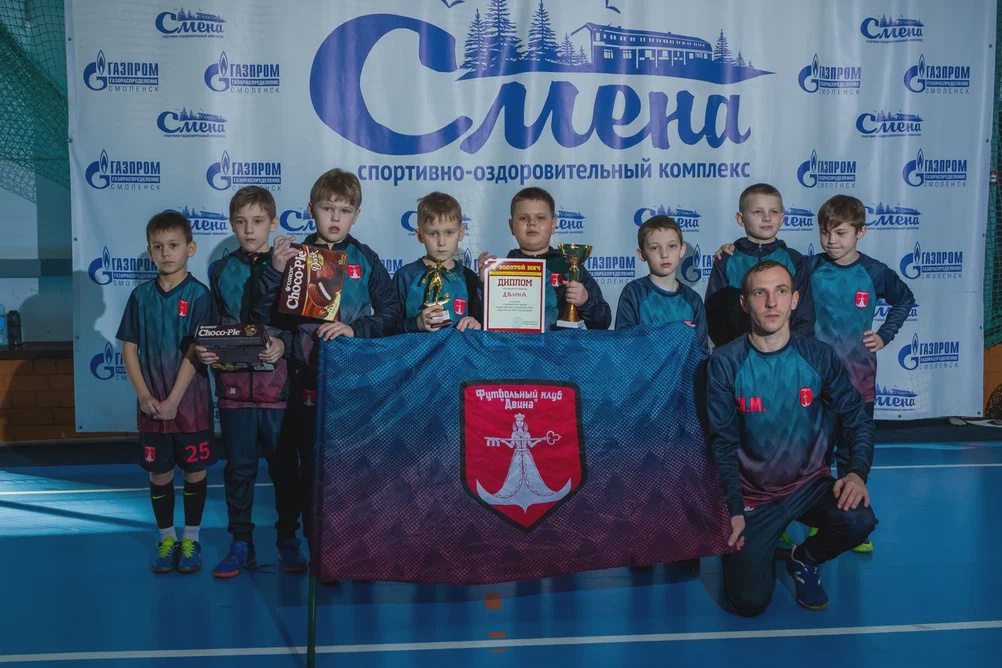 